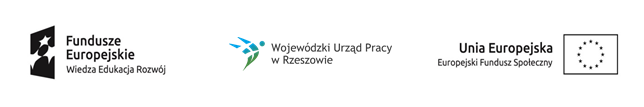 Projekt „Młodzi fachowcy”nr projektu: WND-POWR.01.02.01-18-0159/19 realizowany w ramach PO WER, Działanie 1.2 Wsparcie osób młodych na regionalnym rynku pracy - projekty konkursowePośrednictwo pracy - czerwiec 2020Pośrednictwo pracy - czerwiec 2020Pośrednictwo pracy - czerwiec 2020Pośrednictwo pracy - czerwiec 2020Pośrednictwo pracy - czerwiec 2020Pośrednictwo pracy - czerwiec 2020Pośrednictwo pracy - czerwiec 2020Pośrednictwo pracy - czerwiec 2020Pośrednictwo pracy - czerwiec 2020Data1.6.20202.6.20203.6.20204.6.20205.6.20208.6.20209.6.202010.6.2020Godz.9-179-179-179-179-179-179-179-17L. godz.88888888MiejsceKolbuszowa, ul. 11 Listopada 11Kolbuszowa, ul. 11 Listopada 11Kolbuszowa, ul. 11 Listopada 11Kolbuszowa, ul. 11 Listopada 11Kolbuszowa, ul. 11 Listopada 11Kolbuszowa, ul. 11 Listopada 11Kolbuszowa, ul. 11 Listopada 11Kolbuszowa, ul. 11 Listopada 11Pośrednictwo pracy - czerwiec 2020Pośrednictwo pracy - czerwiec 2020Pośrednictwo pracy - czerwiec 2020Pośrednictwo pracy - czerwiec 2020Pośrednictwo pracy - czerwiec 2020Pośrednictwo pracy - czerwiec 2020Pośrednictwo pracy - czerwiec 2020Pośrednictwo pracy - czerwiec 2020Pośrednictwo pracy - czerwiec 2020Data15.6.202016.6.202017.6.202018.6.202019.6.202022.6.202023.6.202024.6.2020Godz.9-179-179-169-169-169-169-169-15L. godz.88777776MiejsceKolbuszowa, ul. 11 Listopada 11Kolbuszowa, ul. 11 Listopada 11Kolbuszowa, ul. 11 Listopada 11Kolbuszowa, ul. 11 Listopada 11Kolbuszowa, ul. 11 Listopada 11Kolbuszowa, ul. 11 Listopada 11Kolbuszowa, ul. 11 Listopada 11Kolbuszowa, ul. 11 Listopada 11